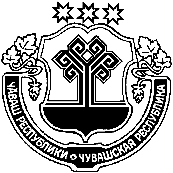 Об утверждении Положения о Совете профилактикиЯндобинского сельского поселения Аликовского района Чувашской Республики            В соответствии с п. 2 ст. 7, ч. 3 ст. 9 Закона Чувашской Республики от 22 февраля 2017 г. №5 «О профилактике правонарушений в Чувашской Республике», Федеральным Законом от 06 октября 2003 г. №131-ФЗ «Об общих принципах организации местного самоуправления в Российской Федерации» администрация   Яндобинского сельского поселения Аликовского района Чувашской Республики постановляет: 1. Утвердить Положение о Совете профилактики Яндобинского сельского поселения Аликовского района Чувашской Республики. 2. Настоящее постановление вступает в силу после его официального опубликования.  Глава Яндобинскогосельского поселения                                                                                                    Л.П. Мукин                                                                                                                                                                               Приложение к постановлению   администрации Яндобинского сельского поселения от 30.09.2019г. № 44Положение
о Совете профилактики   Яндобинского сельского поселенияАликовского района Чувашской РеспубликиI. Общие положения            1.1. Совет профилактики Яндобинского сельского  поселения Аликовского района Чувашской Республики (далее - Совет) является координационным органом, созданным в целях обеспечения реализации государственной политики в сфере профилактики правонарушений, а также в целях координации деятельности в указанной сфере.1.2. Совет в своей деятельности руководствуется Конституцией Российской Федерации, законами и иными нормативными правовыми актами Российской Федерации, Конституцией Чувашской Республики, Законом Чувашской Республики «О профилактике правонарушений в Чувашской Республике», иными нормативными правовыми актами Чувашской Республики, нормативными правовыми актами Аликовского района, а также настоящим Положением.II. Основные задачи Совета Основными задачами Совета являются:2.1. Обеспечение реализации государственной политики в сфере профилактики правонарушений в   Яндобинском сельском поселении Аликовского района Чувашской Республики.2.2. Координация работы по профилактике правонарушений и контроль за деятельностью органов и учреждений субъектов профилактики правонарушений в Яндобинском сельском поселении Аликовского района Чувашской Республики.2.3. Разработка и принятие мер по повышению эффективности профилактики правонарушений, устранению причин и условий, способствующих их совершению.2.4. Подготовка и утверждение решений по рассматриваемым Советом вопросам.2.5. Выработка предложений, рекомендаций и мер по укреплению взаимодействия между субъектами профилактики правонарушений, их методическое и нормативно-правовое обеспечение.2.6. Укрепление связей органов местного самоуправления и правоохранительных органов с общественными организациями и населением в процессе осуществления профилактики правонарушений.III. Функции Для реализации основных задач Совет осуществляет следующие функции:3.1. Анализирует состояние правопорядка на территории Яндобинском сельского поселения Аликовского района с последующей выработкой практических рекомендаций по вопросам профилактики правонарушений.3.2. Заслушивает руководителей органов и учреждений субъектов профилактики правонарушений Яндобинского сельского поселения Аликовского района.3.3. Разрабатывает предложения и проекты муниципальных правовых актов   Яндобинского сельского поселения Аликовского района по вопросам профилактики правонарушений.3.4. Принимает меры по укреплению взаимодействия и координации в деятельности субъектов профилактики, правоохранительных органов, налаживанию тесного сотрудничества с населением, предприятиями, учреждениями и организациями всех форм собственности, общественными объединениями, средствами массовой информации.3.5. Организует и проводит в установленном порядке координационные совещания, конференции, рабочие встречи по вопросам социальной профилактики правонарушений.3.6. Участвует в разработке и выполнении муниципальных программ Аликовского района Чувашской Республики (подпрограмм муниципальных программ Аликовского района Чувашской Республики) в сфере профилактики правонарушений, привлекая к этой работе правоохранительные органы, иные организаций и общественные объединения.3.7. Осуществляет другие функции, вытекающие из задач Совета.IV. Права Совет для решения возложенных на него задач имеет право:4.1. Принимать муниципальные правовые акты в сфере профилактики правонарушений;4.2. Координировать деятельность муниципальных учреждений, предприятий и организаций Яндобинского сельского поселения Аликовского района по вопросам профилактики правонарушений;4.3. Принимать меры по устранению причин и условий, способствующих совершению правонарушений, на территории   Яндобинского сельского    поселения Аликовского района;4.4. Обеспечивать взаимодействие лиц, участвующих в профилактике правонарушений, на территории   Яндобинского сельского поселения Аликовского района;4.5.Осуществлять профилактику правонарушений в формах профилактического воздействия, предусмотренных пунктами 1, 7 - 10 части 1 статьи 17 Федерального закона от 23 июня 2016 г. №182-ФЗ «Об основах системы профилактики правонарушений в Российской Федерации»:4.5.1. Правовое просвещение и правовое информирование - доведение до сведения граждан и организаций информации, направленной на обеспечение защиты прав и свобод человека и гражданина, общества и государства от противоправных посягательств. Указанная информация может доводиться до сведения граждан и организаций путем применения различных мер образовательного, воспитательного, информационного, организационного или методического характера.4.5.2. Социальная адаптация - комплекс мероприятий, направленных на оказание лицам, находящимся в трудной жизненной ситуации:1) безнадзорные и беспризорные несовершеннолетние2) лица, занимающиеся бродяжничеством и попрошайничеством; 3) несовершеннолетние, подвергнутые принудительным мерам воспитательного воздействия; 4) лица без определенного места жительства; 5) другие категории лиц, предусмотренные законодательством Российской Федерации, в том числе лица, прошедшие курс лечения от наркомании, алкоголизма и токсикомании и реабилитацию, а также лица, не способные самостоятельно обеспечить свою безопасность, с их согласия), содействия в реализации их конституционных прав и свобод, а также помощи в трудовом и бытовом устройстве;4.5.3. Ресоциализация - комплекс мер социально-экономического, педагогического, правового характера, осуществляемых субъектами профилактики правонарушений в соответствии с их компетенцией и лицами, участвующими в профилактике правонарушений, в целях реинтеграции в общество лиц, отбывших уголовное наказание в виде лишения свободы и (или) подвергшихся иным мерам уголовно-правового характера;4.5.4. Социальная реабилитация - совокупность мероприятий по восстановлению утраченных социальных связей и функций лицами, находящимися в трудной жизненной ситуации, в том числе потребляющими наркотические средства и психотропные вещества в немедицинских целях посредством: 1) разъяснения существующего порядка оказания социальной, профессиональной и правовой помощи; 2) содействия в восстановлении утраченных документов, социально-полезных связей;4.5.5. Помощь лицам, пострадавшим от правонарушений или подверженным риску стать таковыми направлена на оказание правовой, социальной, психологической, медицинской и иной поддержки указанным лицам, осуществляемой в соответствии с законодательством Российской Федерации с их согласия в целях минимизации последствий правонарушений либо снижения риска стать пострадавшими от правонарушений.4.6. Реализовывать иные права в сфере профилактики правонарушений.V. Организация деятельности Совета 5.1. Состав Совета утверждается распоряжением администрации Яндобинского сельского поселения Аликовского района Чувашской Республики, и формируется таким образом, чтобы была исключена возможность возникновения конфликтов интересов, которые могли бы повлиять на принимаемые Советом решения.5.2. Состав Совета включает председателя, заместителя председателя, секретаря, членов Совета. В число членов Совета включаются по согласованию представители государственных органов и общественных организаций.5.3. Заседания Совета проводятся по мере необходимости, но не реже одного раза в квартал.Заседание Совета считается правомочным, если на нем присутствуют более половины членов Совета.Заседание Совета ведет председатель Совета либо по его поручению заместитель председателя.Материалы для рассмотрения на заседании Совета представляются ответственными за их подготовку за 10 дней до срока проведения очередного заседания Совета.С основными сообщениями по рассматриваемым вопросам на заседаниях Совета выступают руководители органов и учреждений системы профилактики правонарушений, ответственные за обеспечение подготовки плановых вопросов.Подготовка повестки дня заседания Совета и проектов управленческих решений обеспечивается секретарем Совета. В период отсутствия секретаря его обязанности по решению Председателя исполняет один из членов Совета.Решения Совета принимаются большинством голосов присутствующих на заседании членов Совета и оформляются протоколом, который подписывает председатель Совета.Принимаемые Советом решения по профилактике правонарушений являются обязательными для исполнения всеми органами и учреждениями системы профилактики правонарушений на территории Яндобинского сельского поселения Аликовского района.5.4. Функции председателя, заместителей, секретаря, членов Совета:5.4.1. Председатель Совета:- руководит деятельностью Совета, проводит заседания Совета, распределяет обязанности между членами Совета;- определяет место, время и утверждает повестку дня заседания Совета;- подписывает от имени Совета все документы, связанные с выполнением возложенных на Совет задач;- организует работу по подготовке проектов правовых актов   Яндобинского сельского поселения Аликовского района о внесении изменений в состав Совета в связи с организационно-кадровыми изменениями, по внесению изменений в положение о Совете, по реформированию и упразднению Совета;- осуществляет общий контроль за реализацией решений, принятых Советом;- представляет Совет по вопросам, относящимся к его компетенции;- организует работу по подготовке отчета о деятельности Совета;- несет персональную ответственность за выполнение возложенных на Совет задач.5.4.2. Заместитель председателя Совета:- выполняет обязанности председателя Совета в период его отсутствия;- организует деятельность членов Совета по определенным направлениям.5.4.3. Секретарь Совета:- осуществляет подготовку проекта плана работы Совета, а также контроль за выполнением плана после его утверждения;- формирует проект повестки дня заседания Совета;- организует сбор и подготовку материалов к заседаниям;- информирует членов Совета о месте, времени и повестке дня очередного заседания, обеспечивает их необходимыми справочно-информационными материалами;- оформляет протоколы заседаний Совета;- осуществляет рассылку соответствующей документации;-формирует в дело документы Совета в соответствии с номенклатурой дел Яндобинского поселения Аликовского района;- вносит предложения о необходимости внесения изменений в состав Совета и положения о нем.5.5. Члены Совета имеют право:- доступа к материалам, рассматриваемым на заседании Совета;- излагать письменно свое особое мнение в случае несогласия с принятым решением, которое подлежит обязательному приобщению к протоколу заседания Совета.5.6. Совет несет ответственность за соответствие принятых решений действующему законодательству Российской Федерации, своевременное и объективное принятие решений по вопросам своей компетенции.5.7. Уведомление о принятом решении Совета по соответствующим обращениям граждан в Совет доводится до граждан в течение 10 рабочих дней после подписания Протокола.Решение Совета может быть обжаловано гражданами в порядке, установленном законодательством Российской Федерации.5.8. Контроль за исполнением решений Совета осуществляет председатель Совета, либо по его поручению заместитель председателя Совета. Организационно-техническое обеспечение деятельности Совета осуществляет администрация Яндобинского  сельского   поселения Аликовского района.5.9. Реорганизация, упразднение Совета осуществляется в порядке, установленном действующим законодательством.6. Профилактический учет Совета по профилактике правонарушений6.1. Деятельность Совета по профилактике правонарушений должна быть сосредоточена на выявлении круга лиц, подлежащих профилактическому воздействию.6.2. Профилактический учет Совета осуществляется путем наблюдения за поведением лица, поставленного на учет, воспитательного воздействия, пресечения антиобщественного поведения, устранения условий, способствующих совершению правонарушений, проведения проверки по месту жительства, работы, учебы.6.3. Постановке на профилактический учет подлежат:1) лица, освобожденные из мест лишения свободы после отбытия наказания за преступления;2) лица, осужденные к мерам уголовного наказания за совершение тяжких и особо тяжких преступлений, в том числе не связанным с лишением свободы;3) лица, допустившие в течение года два или более административных правонарушений, посягающих на общественный порядок и общественную безопасность, за которые они были привлечены к административной ответственности;4) лица, больные хроническим алкоголизмом или наркоманией, систематически совершающие правонарушения;5) лица, страдающие психическими расстройствами, представляющие опасность для себя и окружающих, состоящие на учете в учреждениях здравоохранения;6) лица, занимающиеся бродяжничеством или попрошайничеством;7) родители или лица, их заменяющие, не выполняющие обязанности по воспитанию детей и своим антиобщественным поведением способствующие совершению ими правонарушений;8) иные лица, предусмотренные законодательством о профилактике правонарушений.5.4. Лицо подлежит снятию с профилактического учета в следующих случаях:1)    исправления;2)    погашения или снятия судимости;3)    осуждения к лишению свободы;4)    смерть;5)    в иных случаях, установленных законодательством Российской Федерации.7. Ответственность за нарушение законодательствао профилактике правонарушений7.1. Лица, превысившие свои полномочия в процессе осуществления мер по профилактике правонарушений, несут ответственность в соответствии с законодательством Российской Федерации.ЧУВАШСКАЯ РЕСПУБЛИКА АЛИКОВСКИЙ РАЙОНЧĂВАШ РЕСПУБЛИКИЭЛЕК РАЙОНĚГЛАВА АДМИНИСТРАЦИИЯНДОБИНСКОГО СЕЛЬСКОГО ПОСЕЛЕНИЯ ПОСТАНОВЛЕНИЕ«30» сентября  2019    № 44Юнтапа салиЮНТАПА ЯЛ АДМИНИСТРАЦИПОСЕЛЕНИЙĚН ПУÇЛĂХĚ ЙЫШĂНУ«30» сентября  2019  № 44село Яндоба